								Mesdames et Messieurs les Maires et Présidents 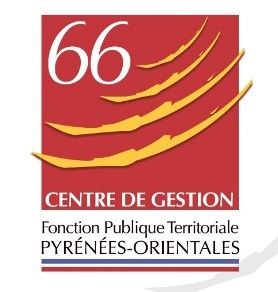 	des Communes et Etablissements Publics 	des Pyrénées-OrientalesColloque Handicap 2024LE  HANDICAP  INVISIBLERôle des encadrants, sensibilisation du collectif de travail Robert GARRABÉ, Président du Centre de Gestion des Pyrénées-Orientales, a le plaisir de vous inviter au colloque 2024 du service de maintien dans l’emploi du CDG66 qui se tiendra :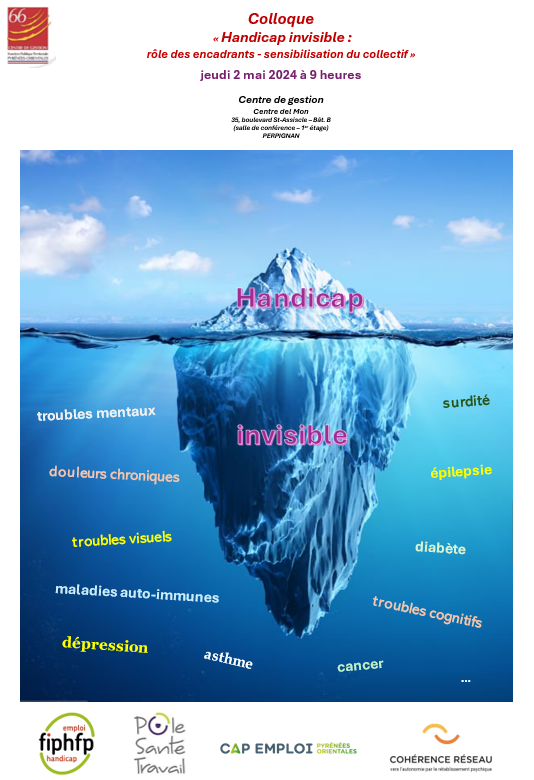 Intervenants :PST 66 : Dr Sarah MONIER (médecin du travail), Mallory BALLET (responsable du Pôle Prévention et Désinsertion Professionnelle) et Olivier PINAULT (conseiller en orientation professionnelle - Pôle P.D.P.)rôle de PST dans l’identification des adaptations nécessairesCap Emploi : Virginie MAYERUS (directrice adjointe) expertise dans l’accompagnement et la construction de parcours pour des publics qui nécessitent un accompagnement spécialisé et renforcé compte tenu de leurs différents handicaps. Cohérence Réseau : Anne-Laure DUMOUTIERS (psychologue)handicap psychique : accompagnement des collectivités, des agents, et sensibilisation du collectif de travail. Conseil médical départemental : Dr Paul LAVIGNE (président du conseil médical départemental)Vous voudrez bien retourner le bulletin de participation ci-dessous dans les meilleurs délais à  v.danoy@cdg66.fr  ------------------------------------------------------------------------------------------------------------------------------------------------------------BULLETIN DE PARTICIPATION AU COLLOQUE 2024Participation au colloque  « handicap invisible »     oui      nonjeudi 2 mai 2024 à 9 hau Centre de Gestion - centre del Mónsalle de conférence - 1er étage - bât. B35, boulevard Saint-Assiscle 66020 PerpignanCollectivité ou établissement publicAdresse électroniqueParticipants (prénom, nom, fonction)Public concerné : élus, secrétaires de Mairie, DGS, gestionnaires santé : instances médicales- assurances statutaires - maintien dans l’emploi/handicap - mobilités